AUTORITÀ DI GESTIONE FONDO EUROPEO DI SVILUPPO REGIONALE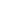 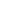 Dipartimento 51 della Programmazione e dello Sviluppo Economico - D.G. 16 Direzione Generale Autorità di Gestione Fondo Europeo Sviluppo Regionale - Delibera della Giunta Regionale n. 39 del 02.02.2016 - Istituzione del Comitato di Sorveglianza del Programma Operativo Regionale FESR Campania 2014 - 2020 - CCI 2014IT16RFOP007 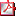 Il Comitato è composto dai seguenti membri: - un rappresentante del Dipartimento per le Politiche di Coesione della Presidenza del Consiglio dei Ministri; - un rappresentante dell’ Agenzia per la Coesione Territoriale; - un rappresentante del Ministero dello sviluppo economico; - un rappresentante del Ministero delle Economie e delle Finanze-IGRUE; - un rappresentante del Ministero dell’Ambiente e della Tutela del Territorio e del Mare; - rappresentanti del Tavolo del Partenariato individuati sulla base del regolamento interno assentito dal medesimo Tavolo; 3. di stabilire che il suddetto Comitato è, altresì, composto, per la parte Regionale: - dall’Assessore ai Fondi Comunitari; - dal Responsabile della Programmazione Unitaria; - dal Capo del Dipartimento della Programmazione e dello Sviluppo Economico; - dall’Autorità di Gestione del POR FESR Campania 2014/2020; - dai Responsabili di Obiettivi Specifici; - dalle Autorità di Gestione dei POR Campania 2014/2020 FSE e FEASR; - dall’Autorità di Certificazione del FESR; - dall’Autorità di Audit del FESR; - dall’Autorità Ambientale; - il Responsabile del Piano di Rafforzamento Amministrativo; - l’Autorità per le politiche di Genere; 4. di prevedere la partecipazione con ruolo consultivo di: - un rappresentante della Commissione Europea-DG Regio; - un rappresentante, se del caso, della BEI e del FEI; - un rappresentante delle Amministrazioni nazionali responsabili delle politiche trasversali; - le Autorità di Gestione dei PON cofinanziati dal FESR; - i Capi dei Dipartimenti dell’Amministrazione Regionale titolari di interventi finanziati a valere sul POR FESR Campania 2014/2020; - il Direttore del Nucleo per la Verifica e la Valutazione degli Investimenti Pubblici.Dipartimento 51 della Programmazione e dello Sviluppo Economico - D.G. 16 Direzione Generale Autorità di Gestione Fondo Europeo Sviluppo Regionale - Delibera della Giunta Regionale n. 63 del 22.02.2016 - PON FESR 2014/2020 Cultura e Sviluppo - Approvazione schema di Accordo Operativo di Attuazione (AOA) 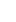  Allegato 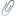 Il  Ministero dei beni e delle attività culturali e del turismo (Ministero o MiBACT) e la Regione Campania (Regione) stabiliscono gli ambiti di complementarietà nel rispetto dei criteri di demarcazione previsti dal PON “Cultura e Sviluppo” 2014-2020 (PON o Programma), tra le programmazioni di livello nazionale e regionale, al fine di assicurare coerenza ed efficacia alla strategia di valorizzazione delle “aree di attrazione culturale di rilevanza strategica nazionale. Attraverso le (due) azioni dell’Asse I (OT6), il PON interviene esclusivamente sugli attrattori individuati dal Programma ed elencati nell’Allegato 1. Gli interventi da attuarsi su tali attrattori sono individuati a regia dell’AdG.L ’AdG del PON assicura nell’ambito del Tavolo tecnico una fase di confronto tra le amministrazioni interessate tenuto conto delle specificità e differenziazioni tra le (tre) distinte azioni previste dal PON:Interventi di supporto alla nascita di nuove imprese sia attraverso incentivi diretti, sia attraverso l’offerta di servizi, sia attraverso interventi di micro-finanza (PI 3a),  Supporto allo sviluppo di prodotti e servizi complementari alla valorizzazione di identificati attrattori culturali e naturali del territorio, anche attraverso l’integrazione tra imprese delle filiere culturali, turistiche, creative e dello spettacolo, e delle filiere dei prodotti tradizionali e tipici (PI 3b) al fine di valorizzare le opportunità e i vantaggi;Sostegno all’avvio e rafforzamento di attività imprenditoriali che producono effetti socialmente desiderabili e beni pubblici non prodotti dal mercato (PI 3c). Segue Elenco degli Attrattori e delimitazione delle relative aree di attrazioneDipartimento 51 della Programmazione e dello Sviluppo Economico - D.G. 16 Direzione Generale Autorità di Gestione Fondo Europeo Sviluppo Regionale - Delibera della Giunta Regionale n. 71 del 22.02.2016 - POR Campania FESR 2007/2013. Istituzione di nuovi capitoli di entrata per il recupero delle somme dai Beneficiari.  Nell’ambito delle attività di chiusura del POR Campania FESR 2007/2013, i Responsabili degli Obiettivi Operativi, il Responsabile Generale dell'Unità Operativa Grandi Progetti e i Dirigenti individuati ratione materiae per l’attuazione delle misure di accelerazione della spesa stanno conducendo le verifiche finali con i Beneficiari delle operazioni finanziate dal Programma Operativo; b. che da tali verifiche finali può derivare la necessità di attivare le procedure volte al recupero delle somme indebitamente percepite dai Beneficiari stessi; c. che l’eventuale attività di recupero rientra nelle competenze delle strutture responsabili come richiamate al precedente punto a; d. che, al fine di consentire la corretta gestione contabile dei recuperi, è necessario iscrivere nella parte “ENTRATA” del corrente bilancio gestionale appositi capitoliPOLITICHE SOCIALI, POLITICHE CULTURALI, PARI OPPORTUNITA` E TEMPO LIBERO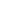 Dipartimento 54 Istr., Ric., Lav., Politiche Cult. e Soc. - D.G. 12 Direzione Generale politiche sociali,culturali,pari opportunità,tempo liber - Delibera della Giunta Regionale n. 67 del 22.02.2016 - APPROVAZIONE SCHEMA STATUTO E SCHEMA ATTO COSTITUTIVO PER LA COSTITUZIONE DELLA FONDAZIONE "REAL SITO DI CARDITELLO".  Allegato  Allegato  Allegato DECRETI DEL PRESIDENTE DELLA GIUNTA REGIONALEDipartimento 93Direzione di staff della struttura di supporto tecnico operativa alla SDG - Decreto Presidente Giunta n. 32 del 15.02.2016 - Nomina Assessore allo Sviluppo e Promozione del Turismo. All’avv. Corrado Matera, nato a Vallo della Lucania,  è attribuito l’incarico di Assessore con delega allo Sviluppo e Promozione del Turismo, eccettuate le competenze nelle materie della Cultura e dei Beni culturali, ed eccettuate altresì le competenze sulle materie dell’Agenzia regionale per il Turismo in quanto incardinata nell’ambito della Presidenza la materia della riorganizzazione degli Enti vigilati, delle Agenzie e delle società partecipate.AVVISICOMUNE DI AMALFI (SA) - Avviso pubblico - Attività di consultazione con i Soggetti Competenti in materia Ambientale e con il pubblico interessato in merito alla proposta preliminare di Puc ed al Rapporto preliminare. 